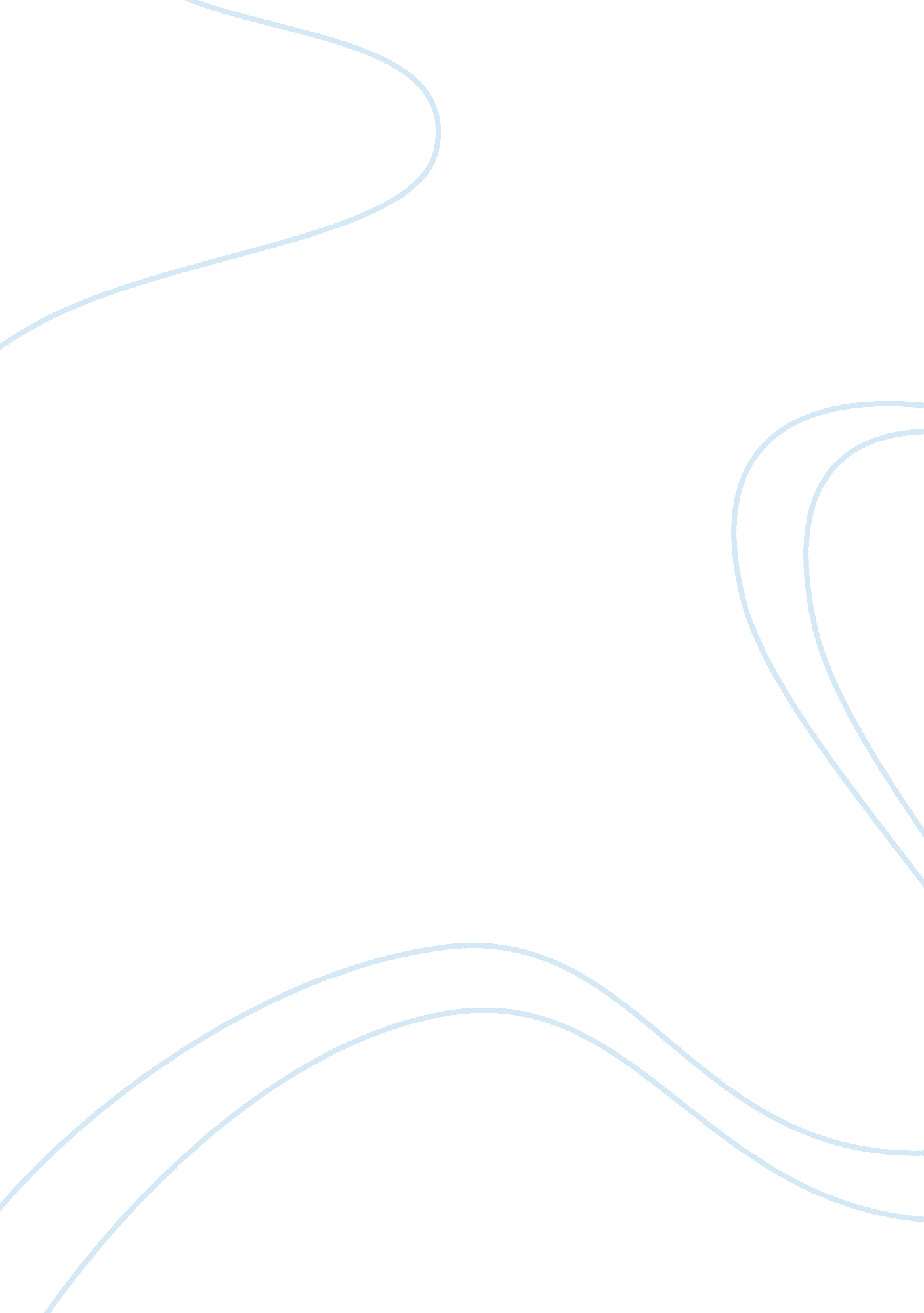 Effect of client choice therapist health and social care essayHealth & Medicine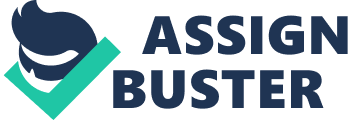 It is estimated that 11 % of consumers of outpatient mental wellness services and 19 % of inpatient mental wellness consumers meet standards for BorderlinePersonalityDisorder ( BPD ) , and of persons run intoing clinical standards for a personality upset, 33 % of outpatient and 66 % of inpatient persons appear to run into standards for the Borderline status ( Linehan, 1993a ) . The Borderline status is characterized by `` a permeant form of instability of interpersonal relationships, self-image, and affects, and marked impulsivity beginning by early maturity and nowadays in a assortment of contexts '' ( American Psychological Association, 1994. P. 280 ) . To to the full run into standards for BPD, an single must expose this form in at least five of nine countries. One of the standards for diagnosing of the Borderline status is perennial self-destructive behaviour, gestures or menaces or self-mutilating behaviours and there is a reasonably big subgroup of persons with BPD who engage in these parasuicidal behaviours. Marsha Linehan developed Dialectical Behavior Therapy ( DBT ) in an attempt to assist these persons learn to modulate their emotions and cut down suicidal and parasuicidal behaviours. Dialectic Behavior Therapy is an evidence-based pattern that has been used efficaciously to handle persons with BPD and is deriving popularity in the psychiatric community. DBT intervention is comprised of both single therapy and hebdomadal accomplishments groups ( Scheel, 2000 ; Linehan, 1993a ) . DBT is focused on the thought that many of the troubles faced by persons with BPD root from an person 's inability to efficaciously modulate their emotions. Linehan 's biosocial theory provinces that persons with the Borderline status had early experiences with societal environments that were annuling which hampered their ability to efficaciously pull off and cover with feelings of intense emotions ( Linehan, 1993a ; Scheel, 2001 ; Crowell, Beauchaine, & A ; Linehan, 2009 ) . DBT pulls from many different schools of thought including client-centered, psychodynamic, and gestalt and besides mixes in constructs from Eastern and Zen doctrines. At its nucleus is the dialectic of credence and alteration and happening a balance between the two is the ultimate end to reconstructing map. In traditional DBT intervention the relationship between the healer and the client is a larger focal point than what would be traditionally found in other cognitive behavioural therapies ( Scheel, 2001 ) . DBT intervention consists of hebdomadal groups accomplishments developing in faculties such as heedfulness, interpersonal effectivity, emotion ordinance and hurt tolerance, hebdomadal person therapy with a DBT trained healer, and telephone conversations between the client and healer as needed ( McKay, Wood, & A ; Brantley, 2007 ; Sheel, 2001 ) . Individual DBT therapy Sessionss address three prioritized intervention marks: self-destructive behaviours, therapy interfering behaviours and increasing accomplishment development ( Shell, 2001 ) . In add-on to the supports available to clients, there is a hebdomadal audience meeting for healers supplying DBT intervention. The intent of this group is to supply healers supplying DBT intervention a topographic point to portion experiences, solicit feedback from their equal group and serve as a manner to assist the healer maintain the non-judgmental attack that is required of DBT intervention ( Scheel, 2001 ) . While research has shown DBT to be effectual in cut downing the parasuicidal behaviours of clients with BPD, the thought that a client will hold to go forth their pre-established relationship with a current intervention squad in order to come in into intervention with a DBT trained healer may ensue in people non come ining into this intervention. St. Luke 's House, Inc. a public mental wellness bureau in Montgomery County Maryland, operates a residential group place for adult females with BPD. This place utilizes DBT therapy in both the residential and the outpatient mental wellness scene. A ground frequently cited by consumers for non come ining into this plan is the involuntariness to go forth their current intervention squad. This research proposal will analyze the effects on intervention efficaciousness of DBT intervention when clients are allowed to keep a curative relationship with a non-DBT trained intervention squad while take parting in hebdomadal DBT accomplishments group. Literature Review A reappraisal of the bing literature of client pick in intervention and Dialectical Behavior Therapy revealed some important findings every bit good as some spreads in bing research. Client Choice In finishing a hunt utilizing several databases including PSYCHINFO, EBSCO, Psychologyand Behavior and ERIC there were really few published surveies that examined the function client pick played in intervention effectivity and results. Of the consequences returned, the most recent published survey was in 1988 analyzing the principle and deductions of client pick of healers. Interestingly the research demonstrates clearly that leting clients to take their preferable method of therapy and preferable healer neither addition or diminish intervention efficaciousness, showing that at its worst, client pick would ensue in every bit effectual intervention results ( Ersner-Hershfield, Abramowitz, & A ; Baren, 1979 ; Manthei, 1983: Manthei, 1988 ; Manthei, Vitalo, & A ; Ivey, 1982 ) . Additionally, Ersner-Hershfield et Al. demonstrated that a higher per centum ( 71 % ) of persons who were allowed to take their healer really showed up for their first assignment compared to persons who were assigned ( 45 % ) . Studies into the function of fiting clients with their preferable therapy mode in therapy have besides pointed to a defect in the system in that frequently the matching is done by the clinic and non the client ( Manthi et al. ) . Manthei et Al. investigated the effects of client pick of healer on therapy results by comparing results between a group of clients who chose their healer and two other groups of clients who were assigned healers by a clinical manager. The survey did non give consequences that demonstrated better results for persons who chose their healer, but the informations did non demo statistically important poorer results for this group, bespeaking that leting a client to take their healer would non in itself pose a hazard to intervention effectivity. While there is small informations to demo that intervention results are increased with client pick of healer or therapy, the information does show that clients who play at least a little function in taking their healer or therapy, have more positive feelings about their healers, stay in therapy thirster and were by and large more satisfied with therapy ( Manthei, 1988 ) . There have been suggestions to supply clients with information about available options and allow them take which they would wish to take part in ( Manthei, 1988 ) . The function of consumer pick in intervention is consistent with grounds based best patterns and current Social Work values focused on liberty and farther research in this country is indispensable. DBT Therapy Since its origin Dialectical Behavior Therapy intervention has been deriving widespread attending as an grounds based best pattern in the intervention of self-destruction efforts and self-injurious behaviours among persons diagnosed with Borderline Personality Disorder. DBT was developed in response to the trouble handling chronic sociality and self-injurious behaviours in adult females with BPD in traditional intervention scenes. It was designed to be an outpatient intervention comprised of four major constituents: 1 ) single psychotherapeutics hebdomadally 2 ) group skills developing hebdomadally 3 ) telephone audience with the healer as needed and 4 ) hebdomadal audience squad meetings for the healers and accomplishments group leaders ( Linehan, et al. , 2006 ; Soler, et al. , 2009 ; Chen, Matthews, Allen, Kuo, J. R. ; Linehan, M. M. , 2007 ) . Of the four surveies reviewed, three demonstrated important decrease in self-injurious behaviours and self-destruction efforts ( Bohus, et al. , 2004 ; & A ; Linehan, et al. , 2006 ) among other cardinal standards of BPD. Carter, Willcox, Lewin, Conrad, and Bendit ( 2010 ) note several grounds they were likely unable to retroflex old findings including deficiency of equal preparation in DBT methods, low attachment to DBT techniques and methodological differences in measuring. Additionally, Carter et Al. identified a shorter continuance ( 6 months vs. 12 months ) of intervention as a possible factor though Bohus et Al. demonstrated effectivity in three months of inpatient intervention. Overwhelmingly the research points to the effectivity of the DBT theoretical account in cut downingsuicideefforts and self-injurious behaviours among persons diagnosed with BPD. There have been limited randomised surveies to analyze the effectivity of inmate DBT compared to the traditional outpatient DBT theoretical account and farther research is needed in this country, including follow-up with patients who received inpatient DBT and non-DBT outpatient intervention following discharge. Adaptations With the documented success of DBT intervention with persons diagnosed with BPD, human service suppliers of course sought to spread out the application to otherdiagnosticgroups and populations and experienced varied consequence. DBT intervention has been expanded and modified for the intervention of binge-eating upsets and binge-eating syndrome nervosa ( Chen, et al. , 2008 ; Safer, Robinson, & A ; Jo, 2010 ) , victims of domestic maltreatment ( Iverson, Shenk, & A ; Fruzzetti, 2009 ) , aggression in correctional scenes ( Shelton, Sampl, Kesten, Zhang, Trestman, 2009 ) , adolescent populations ( Wasser, Tyler, McIlhaney, Taplin, Henderson, 2008 ) , post traumatic emphasis upset ( Wagner, Rizvi, & A ; Harned, 2007 ) , and opprobrious behaviour ( Waltz, 2003 ) to call a few. Adaptations of DBT to these populations have non examined the function of client pick of healer in intervention and all modified intervention while keeping the doctrine of DBT single therapy. The surveies replicated old findings in that mark behaviours were significantly reduced utilizing the DBT theoretical account which included accomplishments group weekly in add-on to single therapy. Across the board the literature pointed to significantly lower drop-out rates among the groups having some signifier of DBT intervention. While traditional DBT intervention stopping points for 12 months, Chen et Al. ( 2008 ) limited the intervention continuance to 6 months but were able to show effectivity during that clip period. Other versions to the traditional theoretical account of DBT intervention include the usage of group merely over the class of 12 hebdomads ( Iverson et al. , 2009 ) with no single therapy, and the comparing of DBT accomplishments preparation and standard group therapy ( Soler, et al. , 2009 ) which is important to this research proposal because it demonstrates the effectivity of implementing DBT in a group scene. Shelton et Al. ( 2009 ) found that 16-weeks of DBT intervention significantly reduced aggression in correctional scenes instantly following intervention and at 6 and 12 month follow-ups. Although traditional DBT intervention has been focused on grownups chiefly due to the standards of BPD necessitating an person to be of big age, some versions have been made to implement this intervention with striplings with some success ( Wasser, et al. , 2008 ) . Wasser et Al. compared the usage of DBT intervention to standard curative surroundings in a residential scene. While the consequences were non every bit important as in other surveies, DBT was found to be more effectual at handling depressive symptoms in the young person. These surveies all point to successful versions of the traditional DBT theoretical account. Critique and Future Research The literature reviewed demonstrated that DBT, even in an altered signifier is an effectual intervention attack for cut downing parasuicidal behaviours in persons with BPD, every bit good as turn toing mark behaviours in other populations. There is farther research needed in the country of client pick in therapy effectivity and results. While some versions have been made to the mark population of DBT intervention, small attending has been paid to the function of client pick of healer in DBT intervention. This research proposal hypothesizes that utilizing a non-DBT trained healer will be every bit as effectual in cut downing suicide efforts and self-injurious behaviours as utilizing a DBT trained healer when combined with hebdomadal DBT accomplishments group. Further surveies into the effectivity of client pick in healer are needed and merely more controlled experiments will increase the organic structure of cognition in an attempt to do DBT intervention more widely accepted and available to persons enduring with dysregulated emotions and sing parasuicidal behaviours. Methods Research Design This research proposal will utilize a authoritative experiment design and will use the Suicide Attempt and Self-InjuryInterview( SASII ) to the control and experimental groups as a pre- and post-test step of self-destruction efforts and self-injurious behaviours. The hypothesis of this research proposal will be tested by comparing the post-tests between the experimental and control groups at the terminal of the survey. The survey will be conducted at both the Bethesda and Silver Spring outpatient mental wellness clinics of St. Luke 's House, Inc. in Montgomery County, Maryland. In this survey the control group will have traditional DBT intervention including single therapy by a DBT trained healer, and the experimental group will go on therapy with the intervention squad they have a preexistent relationship with. Both groups will have hebdomadal DBT accomplishments group and no group will hold single therapy Sessionss terminated as portion of this survey. Assignment to the control and experimental group will be done utilizing random assignment and barricading to guarantee that the groups are every bit indistinguishable as possible. Participant blocks will be determined by tonss on the SASII and separated by high and low tonss so that there is an every bit equal as possible representation of scope in parasuicidal behaviours in both groups. Participants in each block will be indiscriminately assigned to the control and experimental groups. Following the assignment into control and experimental groups, the survey participants will so be indiscriminately assigned to one of four accomplishments groups sing that the control and experimental groups are every bit consistent as possible. Because this research proposal uses a authoritative experimental design, menaces to internal cogency will be minimized and should non show a job with generalising the findings ( Montte, Sullivan, & A ; DeJong, 2008 ) . The survey will dwell of field experiments, as the intervention will be conducted in traditional curative scenes and group skill developing groups will take topographic point at the clinics so hazards to external cogency that might originate from the experimental scene will be addressed. There is some hazard of reactive effects of proving due to the pre-test at the beginning of the survey and in an attempt to turn to the hazard of an unrepresentative sample, barricading and tracking abrasion Numberss for both groups will be completed. Ultimately external cogency could be solidified through reproduction of the survey over clip and with different populations ( Monette et al. , 2008 ) . Sampling The proposed research survey will utilize 50 survey participants each of whom will be consumers of mental wellness services in Montgomery County, Maryland. One half of the participants ( n= 25 ) will be assigned to the control group and one half will be assigned to the experimental group. Persons who meet study standards described below will be recruited from community mental wellness centres in Montgomery County Maryland and referred to the survey by a accredited mental wellness professional. As portion of the enlisting scheme, persons will be informed of the constituents of DBT intervention and accomplishments groups and will be informed of the nature of the research survey. Persons will be given information sing referral to the survey to supply their single healer if they are interested in take parting in the survey. Persons will be assured of namelessness, be provided with transcripts of the HIPPA processs and informed that engagement is voluntary. Persons will be informed that while assignment to the control and experimental groups will be done by random assignment, all participants will have DBT accomplishments developing groups hebdomadally. Study participants will have no compensation for take parting in the survey other than the services provided and will be informed that they can drop out of the survey at any clip for any ground. Persons between the ages of 18-35 who meet DSMIV-TR standards for Borderline Personality Disorder and have a history of at least 2 suicide efforts within the last 5 old ages and a history of at least 3 or more inpatient psychiatric hospitalizations per twelvemonth will be considered for the survey. Exclusion standards for this survey include mandated intervention, co-existing idea upset, substance maltreatment upset, mental deceleration or any ictus upset necessitating medicine or ongoing monitoring. The exclusion standards are of import in this survey to guarantee the voluntary engagement of persons in the survey and to protect against the immaterial variables that might be related to medicine for ictus upset such as Depakote, which has besides been used as a temper stabilizer and has the possible to skew the consequences of the experiment. The research squad will utilize instance histories, written referrals from accredited clinicians, medical records and history, and a condemnable background cheque to verify eligibility for the survey. The Wechsler Abbreviated Scale of Intelligence will be used to govern out mental deceleration. Study Procedure The intent of this survey is to prove the effectivity of DBT accomplishments group as a auxiliary intervention mode to non-DBT single therapy. Traditional DBT intervention requires persons to suspend bing relationships with healers and head-shrinkers who are non trained in DBT intervention. This research survey proposes to analyze the consequence on intervention effectivity of leting consumers to keep relationships with a intervention squad that is non trained in DBT. Prior to the survey, two clinicians from St. Luke 's House will be selected and become certified to present DBT therapy. Prerequisites for enfranchisement as a DBT healer include a professional grade, province licence or tantamount and preparation in DBT as outlined in Appendix A. Additionally the enfranchisement procedure consists of a written and unwritten test to measure the appliers apprehension of the DBT doctrine and constituents and to verify the person 's ability to efficaciously supply the intervention ( DBT Certification and Accreditation, 2009 ) . In add-on to the two DBT certified healers, four staff members will be trained in facilitation the DBT accomplishments groups. Due to the strength of the accomplishments groups, the size of each group will be limited to a upper limit of 13 participants in each group and participants will be indiscriminately assigned to a accomplishments group from the control and experimental groups. These four facilitators will supply the hebdomadal accomplishments developing groups for all survey participants. Groups will be held at a set clip each hebdomad for 12 months and engagement will be compulsory. Participants who fail to go to at least 75 % of the accomplishments groups will be excluded from the research information as the effectivity of accomplishments group will non be able to be measured due to miss of engagement. Prior to entry into the survey, participants will be administered the SASII by their single healer. Instruction manuals for administrating and hiting the SASII will be provided to each healer prior to the execution of the survey. As participants either leave the accomplishments groups due to attrition or finish the rhythm of modes, the SASII will be administered once more and consequences will be compared to the tonss at admittance. The figure of accomplishments groups attended will be reported on the post-tests as good particularly in instances of abrasion so that the research workers can measure whether abrasion rates for either of the groups could hold an consequence on the consequences ( Monette, et al. , 2008 ) . Study Variables and Measurements The independent variable in this research proposal is the type of therapy the single receives. This variable will be measured nominally as either DBT trained healer ( command group ) or non-DBT trained healer ( experimental group ) . Each group will have one hr of single therapy and 2 hours of group accomplishments developing hebdomadally. Each of the accomplishments groups will follow the theoretical account outlined by Linehan ( 1993b ) and use the same accomplishments manual, prep and schoolroom assignments. The dependant variable in this survey is the effectivity of non-DBT trained healers combined with hebdomadal accomplishments group on cut downing parasuicidal behaviours and will be measured utilizing the Suicide Attempt Self-Injury Interview ( SASII ) . The SASII ( once the Parasuicidal History Interview ) looks at a assortment of factors related to both suicide effort and self-injurious behaviour. This step was rated as first-class in inter-rater dependability, and test-retest dependability, good in footings of concept cogency, and received a evaluation of adequate in the classs of content cogency and cogency generalisation ( Hunsley & A ; Mash, 2008 ) . The SASII is a 42-item step administered by a non-medical professional and is often used in surveies of persons with boundary line personality upset who display frequent self-destruction efforts or self-injurious behaviours ( Hunsley & A ; Mash, 2008 ; Linehan, Comtois, Brown, Heard, & A ; Wagner, 2006 ) . The major variables in this step include frequence of self-injurious behaviours, particulars and deadliness of the method used, badness of any physical effects ensuing from the self-injurious behaviours and medical intervention received ( Linehan, Comtois, et al. , 2006 ) . In footings of dependability, the four graduated tables have been shown to be internally efficient with alpha coefficients runing from. 64 to. 86 and this step has an overall inter-rater dependability of. 80 ( Brown, n. d. ; Hunsley & A ; Mash, 2008 ; Linehan, Comtois, et al. , 2006 ) . Cogency of this step was tested in a assortment of ways, most notably in the evaluations of method, deadliness and subsequent physical status. The SASII was designed to be administered by non-medical professionals and dependability between these interviewers and medical professionals was paramount. The measuring achieved. 85 dependability coefficiency for deadliness of the method used and. 93 for physical status following the event ( Linehan, Comtois, et al. ) . Additionally, the cogency of frequence counts ranged from 72 % to 86 % % when compared to clinical records ( Brown, n. d. ) . The standard version of the SASII will necessitate a drawn-out interview and there is a short version available every bit good and is included in Appendix A. Datas Analysis Pre and Post trial tonss for each participant will be calculated and reviewed by the research squad. Statistical analysis will be completed utilizing SPSS for Windows and the hypothesis will be tested by utilizing a t-test to compare the average SASII tonss of the experimental and control groups. Because merely two variables are being compared, bivariate statistics will be used to depict the relationship between the dependant variable and the independent variable. IRB Approval In order to obtain blessing from the UMB Institutional Review Board the research squad will finish the IRB initial application which includes a 200 word abstract sketching the intent of the research undertaking, designation, features and figure of the topics in the survey, the research procedures including transcripts of the SASII, an overview of possible hazards and benefits to the research subjects, guidelines for keeping confidentiality and obtaining informed consent and a reappraisal of the usage of protected wellness information ( Institutional Review Board, n. d. ) . A modified version of the research proposal worksheet completed for this assignment could run into these demands. Review This proposal has a figure of strengths and as a consequence has the possible to convey forth important consequences. The survey has an ample and manageable sample size and the usage of barricading, random assignment provides the best chance to hold homogenous control and experimental groups. There is a high potency to deduce a causal relationship between the independent and dependent variables because the survey was designed as a authoritative experiment. Because of the experimental design, menaces to internal cogency are besides virtually eliminated with the exclusion of abrasion which will be discussed as a possible restriction to this survey ( Monette, et al. , 2008 ) . While there are a figure of strengths with this survey, there are besides several restrictions that need to be considered. This will be a reasonably drawn-out and dearly-won survey to transport out. The costs of developing two healers in DBT and four group skills leaders will be important. Additionally, traditional DBT intervention typically requires attending of accomplishments groups hebdomadally for the first 12-months, and while abrasion rates in DBT therapy tend to be lower ( Linehan, Comtois, et al. , 2006 ; Carter, et al. , 2010 ; Soler, et al. , 2009 ) , there is still a important hazard that abrasion will be a job long-run which will necessitate to be tracked, monitored and reported on continuously. There are other immaterial variables that have non been addressed in this research proposal. The background, preparation and experience of the single healers for the experimental group is unknown and since the hypothesis rests on an single being able to keep intervention with the supplier of pick, there is no manner to turn to this or to mensurate it beyond study of the healer. The possibility of reactiveness to pre and post testing does be and a Solomon experimental group was considered for this proposal, nevertheless it was of import to estimate the alteration in frequence and strength of parasuicidal behaviours so a baseline step was needed on all groups which precluded the usage of the Solomon 4-group design. The step chosen to measure outcomes has low prognostic cogency ( Hunsley & A ; Mash, 2008 ) so the ability to foretell future episodes of self-destruction efforts and self-injury is low. Future surveies in this country should utilize steps with some prognostic cogency as good which could dramatically better the significance and utility of the findings. Significance and Deductions The importance of this survey for progressing the field of Social Work and impacting the lives of persons who experience self-injurious behaviours is apparent. The proposed survey has the possible to add to the cognition base of the impact of client pick of therapy on intervention effectivity and if it is able to be replicated and applied to different populations a major barrier to the execution of DBT intervention could be reduced. This survey has the possible to open DBT intervention up to many persons who would otherwise non see it because they would hold to go forth their current supplier. This survey besides has the possible to offer single healers a auxiliary intervention in accomplishment development to help their clients with deriving the accomplishments needed to get down to larn to modulate their emotions without fall backing to self-injurious behaviours. On a more macro degree, community plans could get down to offer DBT accomplishments groups as a addendum to traditional outpatient patterns and because the intervention is done in a group format, the disbursals would be lower in footings of staff clip and resource allotment compared to hourly single Sessionss each hebdomad. As demonstrated in the research, supplying clients picks in intervention will finally take to greater satisfaction on the portion of the client, lower no-show rates and higher overall keeping of clients than mandating that a client leave their current supplier in order to have the group skills preparation offered through outpatient DBT accomplishments groups. From a policy point of view, mental wellness policy could be affected in footings of stressing client pick more in intervention options. Current policy tendencies are focused on autonomous attention and recovery based rules and by showing that consumer pick in healer has an at least equal consequence on intervention results could back up policy alteration to reflect a greater accent on pick. 